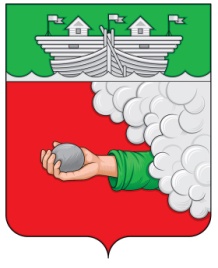 СОВЕТ ДЕПУТАТОВВАРНАВИНСКОГО МУНИЦИПАЛЬНОГО ОКРУГАНИЖЕГОРОДСКОЙ ОБЛАСТИР Е Ш Е Н И Е27 октября .			                      				№ 44Об утверждении Положения о статусе главы местного самоуправления Варнавинского муниципального округа Нижегородской областиВ соответствии с Федеральным законом от 06 октября . № 131-ФЗ  «Об общих принципах организации местного самоуправления в Российской Федерации», Федеральным законом от 25 декабря . № 273-ФЗ «О противодействии коррупции»,  Законом Нижегородской области от 03 октября . № 133-З «О гарантиях осуществления полномочий депутата, члена выборного органа местного самоуправления, выборного должностного лица местного самоуправления в Нижегородской области», Законом Нижегородской области от 07 марта . № 20-З «О противодействии коррупции в Нижегородской области», руководствуясь решением Совета депутатов Варнавинского муниципального округа Нижегородской области от 20.09.2022 № 9 «О правопреемстве Совета депутатов Варнавинского муниципального округа Нижегородской области»,Совет депутатов решил:1. Утвердить прилагаемое Положение о статусе главы местного самоуправления Варнавинского муниципального округа Нижегородской области.	2. Признать утратившими силу решения Земского собрания Варнавинского муниципального района Нижегородской области:- от 26.03.2020 № 19 «Об утверждении Положения о статусе главы местного самоуправления Варнавинского муниципального района Нижегородской области»;- от 01.04.2022 № 17 «О внесении изменений в решение Земского собрания от 26.03.2020 № 19 «Об утверждении Положения о статусе главы местного самоуправления Варнавинского муниципального района Нижегородской области». 3. Настоящее решение вступает в силу со дня его принятия.Председатель Совета депутатов		   Варнавинского муниципального округа            	                      С.А.Смирнов	Глава местного самоуправленияВарнавинского муниципального округа              	                      А.Г.Фролов               Утвержденорешением Совета депутатовВарнавинского муниципального округаНижегородской областиот 27 октября .  № 44Положение о статусе главы местного самоуправленияВарнавинского муниципального округа Нижегородской областиНастоящее Положение принято в соответствии с Федеральным законом от 06 октября 2003 года № 131-ФЗ «Об общих принципах организации местного самоуправления в Российской Федерации», Законом Нижегородской области от 03 октября 2008 года № 133-З «О гарантиях осуществления полномочий депутата, члена выборного органа местного самоуправления, выборного должностного лица местного самоуправления в Нижегородской области», Уставом Варнавинского муниципального округа и определяет права, обязанности и ответственность главы местного самоуправления Варнавинского муниципального округа Нижегородской области, а также гарантии осуществления его деятельности.Глава 1. ОБЩИЕ ПОЛОЖЕНИЯСтатья 1. Глава местного самоуправленияГлава местного самоуправления Варнавинского муниципального округа Нижегородской области (далее - глава местного самоуправления) является высшим должностным лицом Варнавинского муниципального округа, осуществляющим свои полномочия на постоянной основе и наделяется Уставом Варнавинского муниципального округа в соответствии с Федеральным законом от 06 октября 2003 года № 131-ФЗ «Об общих принципах организации местного самоуправления в Российской Федерации» собственными полномочиями по решению вопросов местного значения.       	2. Глава местного самоуправления избирается Советом депутатов из числа кандидатов, представленных конкурсной комиссией по результатам конкурса, и возглавляет местную администрацию.      	3. Срок полномочий главы местного самоуправления определяется Уставом округа.           Статья 2. Условия осуществления полномочий главы местного самоуправления       	1. Глава местного самоуправления осуществляет свои полномочия на постоянной основе.2. Главе местного самоуправления гарантируются условия для беспрепятственного и эффективного осуществления им своих полномочий, защита его прав, чести и достоинства.3. При осуществлении своих полномочий глава местного самоуправления должен руководствоваться государственными интересами и интересами округа, организовывать свою работу в соответствии с Конституцией Российской Федерации, федеральными законами и законами Нижегородской области, Уставом округа и решениями Совета депутатов.4. Глава местного самоуправления должен соблюдать ограничения, запреты, исполнять обязанности, которые установлены Федеральным законом от 25 декабря 2008 года № 273-ФЗ "О противодействии коррупции" и другими федеральными законами. Полномочия главы местного самоуправления прекращаются досрочно в случае несоблюдения ограничений, запретов, неисполнения обязанностей, установленных Федеральным законом от 25 декабря 2008 года № 273-ФЗ "О противодействии коррупции", Федеральным законом от 3 декабря 2012 года № 230-ФЗ "О контроле за соответствием расходов лиц, замещающих государственные должности, и иных лиц их доходам", Федеральным законом от 7 мая 2013 года № 279-ФЗ "О запрете отдельным категориям лиц открывать и иметь счета (вклады), хранить наличные денежные средства и ценности в иностранных банках, расположенных за пределами территории Российской Федерации, владеть и (или) пользоваться иностранными финансовыми инструментами", если иное не предусмотрено Федеральным законом от 06 октября 2003 года № 131-ФЗ "Об общих принципах организации местного самоуправления в Российской Федерации".      	5. Полномочия главы местного самоуправления определяются Уставом округа в соответствии с федеральными законами и законами Нижегородской области и начинаются со дня вступления его в должность и прекращаются в день вступления в должность вновь избранного главы местного самоуправления.      	6. В случае досрочного прекращения полномочий главы местного самоуправления срок полномочий вновь избранного главы местного самоуправления не может быть менее двух лет.Статья 3. Удостоверение главы местного самоуправления1. Глава местного самоуправления имеет удостоверение, являющееся документом,  подтверждающим его полномочия. Удостоверением глава местного самоуправления пользуется в течение всего срока своих полномочий и по окончании срока своих полномочий обязан сдать его в Совет депутатов Варнавинского муниципального округа.2.  Положение об удостоверении главы муниципального образования - главы местного самоуправления, образец и описание утверждаются решением Совета депутатов Варнавинского муниципального округа.Глава 2. ОБЕСПЕЧЕНИЕ ОСУЩЕСТВЛЕНИЯ ПОЛНОМОЧИЙГЛАВЫ МЕСТНОГО САМОУПРАВЛЕНИЯСтатья 4. Гарантии осуществления полномочий 	1. Гарантии осуществления полномочий главы местного самоуправления устанавливаются Уставом округа в соответствии с Федеральным законом  от 06.10.2003 № 131-ФЗ «Об общих принципах организации местного самоуправления в Российской Федерации», иными федеральными законами, законом Нижегородской области от 03.10.2008 № 133-З "О гарантиях осуществления полномочий депутата, члена выборного органа местного самоуправления, выборного должностного лица местного самоуправления в Нижегородской области" и иными законами Нижегородской области.2. Финансирование реализации гарантий осуществления полномочий главы местного самоуправления осуществляется за счет средств бюджета округа.3. К гарантиям осуществления полномочий главы местного самоуправления округа, осуществляющего свои полномочия на постоянной основе, относятся:1) обеспечение условий для осуществления  своих полномочий;2) реализация права правотворческой инициативы;3) реализация права на посещение органов местного самоуправления, организаций и общественных объединений, на прием в первоочередном порядке должностными лицами;4) реализация права на обращение;5) реализация права на получение информации;6) предоставление ежегодного оплачиваемого отпуска;7) медицинское страхование и социальное страхование;8) право на дополнительное профессиональное образование;9) оплата труда;10) гарантии прав при прекращении его полномочий;11) гарантии прав при изменении основы осуществления им своих полномочий;12) гарантии прав при  отставке по собственному желанию;13) пенсионное обеспечение лиц, замещавших выборные муниципальные должности;14) компенсационные выплаты в случае причинения вреда жизни и здоровью;15) гарантии прав главы местного самоуправления при рассмотрении Советом депутатов решения об удалении главы местного самоуправления муниципального округа в отставку;16) содействие в последующем трудоустройстве лица, замещавшего должность главы местного самоуправления муниципального округа;17) возмещение расходов главы местного самоуправления;18) иные гарантии, предусмотренные Уставом округа.4. Порядок предоставления гарантий, установленных Уставом муниципального округа, за счет средств бюджета муниципального округа, а также порядок их финансирования и размеры денежных выплат, связанных с обеспечением гарантий осуществления полномочий главы местного самоуправления муниципального округа, устанавливаются решением Совета депутатов.Статья 5. Обеспечение условий для осуществления главой местного самоуправления своих полномочий1. Главе местного самоуправления гарантируются условия для беспрепятственного и эффективного осуществления своих полномочий. Глава местного самоуправления обладает правом самостоятельного осуществления своей деятельности в пределах полномочий, установленных законодательством Российской Федерации, Нижегородской области и Уставом Варнавинского муниципального округа.2. Вмешательство в какой-либо форме в деятельность главы местного самоуправления с целью воспрепятствовать исполнению его полномочий, оскорбление, клевета влекут за собой ответственность, предусмотренную федеральными законами.3. Гарантии прав главы местного самоуправления при привлечении его к уголовной или административной ответственности, задержании, аресте, обыске, допросе, совершении в отношении его иных уголовно-процессуальных и административно-процессуальных действий, а также при проведении оперативно-розыскных мероприятий в отношении главы местного самоуправления, занимаемого им жилого и (или) служебного помещения, его багажа, личных и служебных транспортных средств, переписки, используемых им средств связи, принадлежащих ему документов устанавливаются федеральными законами.4. Глава местного самоуправления не может быть привлечен к уголовной или административной ответственности за высказанное мнение, позицию, выраженную при голосовании, и другие действия, соответствующие статусу главы местного самоуправления, в том числе по истечении срока его полномочий.Данное положение не распространяется на случаи, когда главой местного самоуправления были допущены публичные оскорбления, клевета или иные нарушения, ответственность за которые предусмотрена федеральными законами.Статья 6. Реализация права правотворческой инициативы1. Глава местного самоуправления имеет право правотворческой инициативы, которое реализуется путем внесения в Совет депутатов, администрацию муниципального округа, должностному лицу местного самоуправления:1) проектов муниципальных правовых актов;2) проектов муниципальных правовых актов о внесении изменений в муниципальные правовые акты либо об отмене указанных актов, приостановлении их действия;3) поправок к проектам муниципальных правовых актов;4) предложений по разработке и принятию муниципальных правовых актов.2. Глава местного самоуправления имеет право принимать непосредственное участие в рассмотрении его правотворческой инициативы.О дне рассмотрения инициативы глава местного самоуправления должен быть извещен заблаговременно, но не позднее, чем за три дня до рассмотрения.Статья 7. Реализация права на посещение органов местного самоуправления, организаций и общественных объединений, на прием в первоочередном порядке должностными лицами1. Глава местного самоуправления по предъявлении служебного удостоверения имеет право для осуществления своих полномочий беспрепятственно посещать органы местного самоуправления муниципального округа, а также в порядке, установленном законодательством Российской Федерации, организации и общественные объединения независимо от их организационно-правовой формы (далее - организации и объединения), расположенные на территории Варнавинского муниципального округа, пользуется правом на прием в первоочередном порядке их руководителями и иными должностными лицами.2. При невозможности приема главы местного самоуправления в первоочередном порядке соответствующие должностные лица вправе отложить прием на срок до пяти дней либо с его согласия поручить прием другому должностному лицу.Статья 8. Реализация права на обращение1. Глава местного самоуправления по вопросам, связанным с осуществлением своих полномочий, вправе направить письменное обращение в органы государственной власти Нижегородской области, органы местного самоуправления, а также организации и объединения, расположенные на территории Нижегородской области.2. Руководители и иные должностные лица органов, организаций и объединений, указанных в части 1 настоящей статьи, обязаны дать ответ на обращение, предоставить запрашиваемые документы и сведения в течение тридцати дней со дня регистрации письменного обращения.В случае необходимости проведения в связи с обращением дополнительной проверки или истребования каких-либо дополнительных материалов соответствующие должностные лица обязаны сообщить об этом главе местного самоуправления в пятидневный срок со дня регистрации письменного обращения. В данном случае срок рассмотрения обращения может быть продлен не более чем на 30 дней. При этом представление сведений, составляющих государственную или иную охраняемую законом тайну, осуществляется в порядке, установленном законодательством Российской Федерации.3. Глава местного самоуправления имеет право принимать непосредственное участие в рассмотрении органами местного самоуправления округа, организациями и объединениями, расположенными на территории Варнавинского муниципального округа, поставленных им в обращении вопросов. О дне рассмотрения вопросов, поставленных в обращении, глава местного самоуправления должен быть извещен не позднее чем за три дня до рассмотрения.Статья 9. Реализация права главы местного самоуправления на получение информации1. Глава местного самоуправления в порядке, установленном муниципальным правовым актом органа местного самоуправления, обеспечивается муниципальными правовыми актами, а также документами и информационно-справочными материалами, поступающими в официальном порядке в указанные органы.2. Органы местного самоуправления, организации и объединения, расположенные на территории Варнавинского муниципального округа, соответствующие должностные лица обеспечивают главу местного самоуправления консультациями специалистов, не позднее семи дней со дня получения обращения (а при необходимости получения дополнительных материалов - не позднее 30 дней со дня получения обращения) предоставляют им необходимую информацию и документы по вопросам, связанным с осуществлением их полномочий, в порядке, установленном федеральными законами.3. С документами, содержащими государственную или иную охраняемую законом тайну, указанные лица могут быть ознакомлены в порядке, установленном законодательством Российской Федерации.4. Непредставление или несвоевременное представление главе местного самоуправления документов, материалов, иной информации, необходимой для осуществления их полномочий, а равно представление заведомо недостоверной информации влечет административную ответственность в соответствии с законодательством об административных правонарушениях.Статья 10. Оплата труда1. Главе местного самоуправления гарантируется устанавливаемое в соответствии с Законом Нижегородской области от 03.10.2008 № 133-З "О гарантиях осуществления полномочий депутата, члена выборного органа местного самоуправления, выборного должностного лица местного самоуправления в Нижегородской области" денежное содержание, которое состоит из ежемесячного денежного вознаграждения, а также из дополнительных выплат: ежемесячной процентной надбавки к денежному вознаграждению за особые условия работы; ежемесячной процентной надбавки за работу со сведениями, составляющими государственную тайну; ежемесячного денежного поощрения; премии за выполнение особо важных и сложных заданий; единовременной выплаты при предоставлении ежегодного оплачиваемого отпуска и материальной помощи.2.  Ежемесячное денежное вознаграждение главы местного самоуправления  устанавливается указом Губернатора Нижегородской области.3. Главе местного самоуправления устанавливаются дополнительные выплаты в соответствии с Законом Нижегородской области «О гарантиях осуществления полномочий депутата, члена выборного органа местного самоуправления, выборного должностного лица местного самоуправления в Нижегородской области». Главе местного самоуправления устанавливаются следующие дополнительные выплаты:- ежемесячная процентная надбавка к денежному вознаграждению за особые условия работы в размере 150 процентов ежемесячного денежного вознаграждения;- ежемесячная процентная надбавка за работу со сведениями, составляющими государственную тайну, в размерах и порядке, определяемых законодательством Российской Федерации;- ежемесячное денежное поощрение в размере 25 процентов ежемесячного денежного вознаграждения;- единовременная выплата при предоставлении ежегодного оплачиваемого отпуска в размере двух ежемесячных денежных вознаграждений и материальная помощь в размере одного ежемесячного денежного вознаграждения, выплачиваемой за счет средств фонда оплаты труда;- премии за выполнение особо важных и сложных заданий (единовременно в размере одного ежемесячного денежного вознаграждения в течение года).4. Главе местного самоуправления могут производиться иные выплаты, предусмотренные федеральными законами, законами Нижегородской области и иными нормативными правовыми актами для муниципальных служащих, в порядке, предусмотренном для муниципальных служащих.5. Ежемесячная надбавка за выслугу лет как дополнительная выплата главе местного самоуправления не выплачивается, а является составной частью денежного вознаграждения.6. Определение  размера  ежемесячного  денежного поощрения, премий, в том   числе  за  выполнение  особо  важных  и  сложных  заданий,  для  глав муниципальных  образований  осуществляется  по  согласованию с Губернатором Нижегородской области.7. Расходы на оплату труда главы местного самоуправления выделяются отдельной строкой в соответствии с классификацией расходов бюджетов Российской Федерации и устанавливаются решением Совета депутатов о бюджете Варнавинского муниципального округа на очередной финансовый год.Статья 11. Ежегодный оплачиваемый отпуск1. Главе местного самоуправления предоставляется ежегодный отпуск с сохранением замещаемой должности и денежного содержания.2. Ежегодный оплачиваемый отпуск главы местного самоуправления состоит из основного оплачиваемого отпуска продолжительностью 35 календарных дней и дополнительного оплачиваемого отпуска за ненормированный рабочий день продолжительностью 20 календарных дней.Статья 12.  Медицинское и социальное страхованиеГлава местного самоуправления, осуществляющий свои полномочия на постоянной основе, подлежит обязательному медицинскому страхованию и обязательному социальному страхованию на случай причинения вреда его здоровью в связи с исполнением им должностных обязанностей, заболевания или утраты трудоспособности в период исполнения обязанностей или после прекращения их исполнения, но наступивших в связи с исполнением им должностных обязанностей, в порядке, установленном федеральными законами, принимаемыми в соответствии с ними иными нормативными правовыми актами Российской Федерации, а также законами Нижегородской области и иными нормативными правовыми актами Нижегородской области.Статья 13. Право на дополнительное профессиональное образование1. Глава местного самоуправления имеет право на дополнительное профессиональное образование, которое включает в себя профессиональную переподготовку, повышение квалификации, с сохранением на этот период замещаемой муниципальной должности и среднего заработка.2. Повышение квалификации главы местного самоуправления осуществляется по мере необходимости в периоды и сроки, установленные правовым актом органов местного самоуправления.Статья 14. Возмещение расходов, связанных с осуществлением полномочий главы местного самоуправления1. Главе местного самоуправления за счет средств местного бюджета возмещаются связанные с осуществлением их полномочий транспортные расходы, расходы на командировки.	2. Порядок предоставления и размер денежной компенсации на указанные расходы устанавливаются муниципальным правовым актом  органа местного самоуправления.Статья 15. Гарантии прав при прекращении полномочий, содействие в последующем трудоустройстве1. Главе местного самоуправления, осуществляющему свои полномочия на постоянной основе и в этот период достигшему пенсионного возраста или потерявшему трудоспособность, в связи с прекращением полномочий выплачивается единовременное денежное пособие, равное трехкратному размеру его ежемесячного денежного вознаграждения, в следующих случаях:1) окончание срока полномочий и неизбрание на должность на новый срок полномочий;2) досрочное прекращение полномочий в случаях:а) преобразования муниципального образования;б) отставки по собственному желанию, если он проработал в этой должности не менее года.2. Указанная в части 1 настоящей статьи гарантия не применяется в случае прекращения полномочий главы местного самоуправления по основаниям, предусмотренным абзацем седьмым части 16 статьи 35, пунктами 2.1, 3, 6 - 9 части 6, частью 6.1 статьи 36, частью 7.1, пунктами 5 - 8 части 10, частью 10.1 статьи 40, частями 1 и 2 статьи 73 Федерального закона от 6 октября 2003 года № 131-ФЗ "Об общих принципах организации местного самоуправления в Российской Федерации".3. Лицо, исполняющее полномочия главы местного самоуправления, после прекращения своих полномочий включается в кадровый резерв на замещение вакантных должностей муниципальной службы.4. Лицу, исполнявшему полномочия главы местного самоуправления, гарантируется содействие в последующем трудоустройстве на прежнее место работы (службы) или иное равноценное место работы.5. На основании Устава муниципального округа, подтверждающих документов Совет депутатов принимает решение о досрочном прекращении полномочий главы местного самоуправления в случае:  1) смерти;  2) отставки по собственному желанию, за исключением случая, предусмотренного статьей 17.2 Закона Нижегородской области от 03.10.2008 № 133-З «О гарантиях осуществления полномочий депутата, члена выборного органа местного самоуправления, выборного должностного лица местного самоуправления в Нижегородской области»; 3) признания судом недееспособным или ограниченно дееспособным; 4) признания судом безвестно отсутствующим или объявления умершим; 5) вступления в отношении его в законную силу обвинительного приговора суда; 6) выезда за пределы Российской Федерации на постоянное место жительства; 7) прекращения гражданства Российской Федерации, прекращения гражданства иностранного государства - участника международного договора Российской Федерации, в соответствии с которым иностранный гражданин имеет право быть избранным в органы местного самоуправления, приобретения им гражданства иностранного государства либо получения им вида на жительство или иного документа, подтверждающего право на постоянное проживание гражданина Российской Федерации на территории иностранного государства, не являющегося участником международного договора Российской Федерации, в соответствии с которым гражданин Российской Федерации, имеющий гражданство иностранного государства, имеет право быть избранным в органы местного самоуправления; 8) призыва на военную службу или направления на заменяющую ее альтернативную гражданскую службу; 9) в иных случаях, установленных федеральными законами. 6. Полномочия главы местного самоуправления прекращаются со дня, определенного решением Совета депутатов на основании документа, подтверждающего возникновение такого случая. 7. Письменное заявление главы местного самоуправления об отставке по собственному желанию может быть им отозвано до даты принятия Советом депутатов решения по данному заявлению.Статья 16. Гарантии прав при отставке главы местного самоуправления по собственному желанию1. В случае отставки по собственному желанию глава местного самоуправления оформляет письменное уведомление об отставке с указанием даты отставки.       	2. Письменное уведомление об отставке по собственному желанию направляется в Совет депутатов в установленном порядке в течение одного дня со дня его издания. Письменное уведомление об отставке по собственному желанию направляется в Совет депутатов в течение трех дней со дня его оформления главой местного самоуправления лично либо его представителем на основании доверенности, заверенной нотариально. В случае нахождения главы местного самоуправления за пределами округа письменное уведомление направляется в Совет депутатов с использованием почтовой связи при условии нотариального свидетельствования подлинности подписи на письменном уведомлении.3. Совет депутатов на основании письменного уведомления, указанного в части 1 настоящей статьи, принимает решение о проведении конкурса по отбору кандидатур на должность главы местного самоуправления.Глава местного самоуправления вправе отозвать письменное уведомление об отставке по собственному желанию до даты заседания Совета депутатов по рассмотрению вопроса об избрании главы местного самоуправления.Статья 17. Гарантии при рассмотрении Советом депутатов решения об удалении главы местного самоуправления в отставку1. При рассмотрении Советом депутатов решения об удалении главы местного самоуправления в отставку Совет депутатов заблаговременно, но не позднее чем за 7 дней до даты проведения заседания Совета депутатов, на котором будет рассматриваться инициатива об удалении главы местного самоуправления в отставку, направляет главе местного самоуправления:1) уведомление о дате, времени и месте проведения указанного заседания, подписываемое председателем Совета депутатов;2) копии обращения депутатов Совета депутатов или Губернатора Нижегородской области и проекта решения Совета депутатов об удалении его в отставку, внесенных в Совет депутатов.Статья 18. Пенсионное обеспечение1. Лицам, замещавшим муниципальную должность главы местного самоуправления на постоянной основе, может назначаться пенсия за выслугу лет.2. Пенсия за выслугу лет лицам, замещавшим муниципальную должность главы местного самоуправления на постоянной основе, назначается комиссией, осуществляющей назначение пенсии за выслугу лет лицам, замещавшим должности муниципальной службы.Условия назначения пенсии за выслугу лет, размер пенсии за выслугу лет, порядок и сроки назначения, выплаты, перерасчета, индексации и возобновления выплаты пенсии за выслугу лет устанавливаются муниципальным нормативным правовым актом Совета депутатов аналогично правилам назначения пенсии за выслугу лет для лиц, замещавших государственные должности Нижегородской области, установленным Законом Нижегородской области "О пенсии за выслугу лет лицам, замещавшим государственные должности Нижегородской области и должности государственной гражданской службы Нижегородской области, и иных доплатах к пенсии".Статья 19. Компенсационные выплаты в случае причинения вреда жизни и здоровью главы местного самоуправленияВ случае причинения вреда здоровью главы местного самоуправления, повлекшего стойкую утрату трудоспособности, а также гибели (смерти) в период работы или после прекращения его полномочий, если она наступила вследствие телесных повреждений или иного повреждения здоровья, полученных в связи с осуществлением им своих полномочий, главе местного самоуправления либо членам его семьи выплачивается единовременная компенсация в размере, установленном решением Совета депутатов.Глава 3. ОГРАНИЧЕНИЯ, СВЯЗАННЫЕ С ИСПОЛНЕНИЕМОБЯЗАННОСТЕЙ ГЛАВЫ МЕСТНОГО САМОУПРАВЛЕНИЯ.ОТЧЕТ ГЛАВЫ МЕСТНОГО САМОУПРАВЛЕНИЯСтатья 20. Ограничения, связанные с исполнением обязанностей главы местного самоуправления1. Глава местного самоуправления не может быть депутатом Государственной Думы Федерального Собрания Российской Федерации, сенатором Российской Федерации, депутатом законодательных (представительных) органов государственной власти субъектов Российской Федерации, занимать иные государственные должности Российской Федерации, государственные должности субъектов Российской Федерации, а также должности государственной гражданской службы и должности муниципальной службы, если иное не предусмотрено федеральными законами. Глава местного самоуправления не может одновременно исполнять полномочия депутата представительного органа муниципального образования, за исключением случаев, установленных Федеральным законом "Об общих принципах организации местного самоуправления в Российской Федерации", иными федеральными законами.2. Глава местного самоуправления не вправе:1) заниматься предпринимательской деятельностью лично или через доверенных лиц;2) участвовать в управлении коммерческой или некоммерческой организацией, за исключением следующих случаев:а) участие на безвозмездной основе в управлении политической партией, органом профессионального союза, в том числе выборным органом первичной профсоюзной организации, созданной в органе местного самоуправления, аппарате избирательной комиссии Варнавинского муниципального округа, участие в съезде (конференции) или общем собрании иной общественной организации, жилищного, жилищно-строительного, гаражного кооперативов, товарищества собственников недвижимости;б) участие на безвозмездной основе в управлении некоммерческой организацией (кроме участия в управлении политической партией, органом профессионального союза, в том числе выборным органом первичной профсоюзной организации, созданной в органе местного самоуправления, аппарате избирательной комиссии Варнавинского муниципального округа, участия в съезде (конференции) или общем собрании иной общественной организации, жилищного, жилищно-строительного, гаражного кооперативов, товарищества собственников недвижимости) с предварительным уведомлением Губернатора Нижегородской области в порядке, установленном законом Нижегородской области;в) представление на безвозмездной основе интересов Варнавинского муниципального округа в совете муниципальных образований Нижегородской области, иных объединениях муниципальных образований, а также в их органах управления;г) представление на безвозмездной основе интересов Варнавинского муниципального округа в органах управления и ревизионной комиссии организации, учредителем (акционером, участником) которой является Варнавинский муниципальный округ, в соответствии с муниципальными правовыми актами, определяющими порядок осуществления от имени Варнавинского муниципального округа полномочий учредителя организации либо порядок управления находящимися в муниципальной собственности акциями (долями в уставном капитале);д) иные случаи, предусмотренные федеральными законами;3) заниматься иной оплачиваемой деятельностью, за исключением преподавательской, научной и иной творческой деятельности. При этом преподавательская, научная и иная творческая деятельность не может финансироваться исключительно за счет средств иностранных государств, международных и иностранных организаций, иностранных граждан и лиц без гражданства, если иное не предусмотрено международным договором Российской Федерации или законодательством Российской Федерации;4) входить в состав органов управления, попечительских или наблюдательных советов, иных органов иностранных некоммерческих неправительственных организаций и действующих на территории Российской Федерации их структурных подразделений, если иное не предусмотрено международным договором Российской Федерации или законодательством Российской Федерации.3. Глава местного самоуправления, осуществляющий свои полномочия на постоянной основе, не может участвовать в качестве защитника или представителя (кроме случаев законного представительства) по гражданскому, административному или уголовному делу либо делу об административном правонарушении.4. Глава местного самоуправления представляет сведения о своих доходах, расходах, об имуществе и обязательствах имущественного характера, а также о доходах, расходах, об имуществе и обязательствах имущественного характера своих супруги (супруга) и несовершеннолетних детей (далее - сведения) Губернатору Нижегородской области в порядке, установленном частью 5 настоящей статьи.5. Глава местного самоуправления направляет сведения в Совет депутатов  Варнавинского муниципального округа ежегодно не позднее 30 апреля года, следующего за отчетным, по форме справки, утвержденной Президентом РФ.                                                               Уточненные сведения представляются в течение месяца после дня окончания срока, установленного абзацем первым настоящей части. Специалист Совета депутатов, ответственный за кадровое делопроизводство (далее – уполномоченное лицо) проводит анализ сведений и их размещение на официальном сайте органов местного самоуправления Варнавинского муниципального округа в порядке, установленном решением Совета депутатов. В течение 14 календарных дней после окончания срока представления уточненных сведений уполномоченное лицо обеспечивает представление сведений Губернатору Нижегородской области путем направления в орган исполнительной власти Нижегородской области, уполномоченный на исполнение функций по профилактике коррупционных и иных правонарушений.Проверка достоверности и полноты представляемых главой местного самоуправления сведений осуществляется по решению Губернатора Нижегородской области уполномоченным органом по профилактике коррупционных и иных правонарушений в порядке, установленном Законом Нижегородской области от 07.03.2008 № 20-З "О противодействии коррупции в Нижегородской области".6. Главе местного самоуправления, его супруге (супругу) и несовершеннолетним детям запрещается открывать и иметь счета (вклады), хранить наличные денежные средства и ценности в иностранных банках, расположенных за пределами территории Российской Федерации, владеть и (или) пользоваться иностранными финансовыми инструментами.7. Глава местного самоуправления обязан сообщать в порядке, установленном нормативными правовыми актами Российской Федерации, о возникновении личной заинтересованности при исполнении должностных обязанностей, которая приводит или может привести к конфликту интересов, а также принимать меры по предотвращению или урегулированию такого конфликта.8. Глава местного самоуправления должен соблюдать ограничения, запреты, исполнять обязанности, которые установлены Федеральным законом от 25 декабря 2008 года № 273-ФЗ "О противодействии коррупции", Федеральным законом от 3 декабря 2012 года № 230-ФЗ "О контроле за соответствием расходов лиц, замещающих государственные должности, и иных лиц их доходам", Федеральным законом от 7 мая 2013 года № 79-ФЗ "О запрете отдельным категориям лиц открывать и иметь счета (вклады), хранить наличные денежные средства и ценности в иностранных банках, расположенных за пределами территории Российской Федерации, владеть и (или) пользоваться иностранными финансовыми инструментами".Глава 4. ОТВЕТСТВЕННОСТЬ ГЛАВЫ МЕСТНОГО САМОУПРАВЛЕНИЯ      Статья 21. Представление сведений о доходах, расходах, об имуществе и обязательствах имущественного характера гражданами, претендующими на замещение должности главы местного самоуправления, и лицом, замещающим должность главы местного самоуправления1. Глава местного самоуправления представляет сведения о своих доходах, расходах, об имуществе и обязательствах имущественного характера, а также о доходах, расходах, об имуществе и обязательствах имущественного характера своих супруг (супругов) и несовершеннолетних детей (далее - сведения) в порядке, установленном настоящей статьей в соответствии с Законом Нижегородской области от 05.05.2017 № 51-З «О внесении изменений в отдельные законы Нижегородской области по вопросам противодействия коррупции в Нижегородской области».2. Глава местного самоуправления направляет сведения в Совет депутатов по форме справки, утвержденной Президентом Российской Федерации, ежегодно, не позднее 30 апреля года, следующего за отчетным.Уточненные сведения представляются в течение месяца после дня окончания срока, установленного абзацем первым настоящей части.Уполномоченным подразделением проводится сбор сведений, указанных в абзацах первом и втором настоящей части, их анализ.Уполномоченное подразделение обеспечивает представление сведений Губернатору Нижегородской области путем направления в орган Нижегородской области по профилактике коррупционных и иных правонарушений (далее - уполномоченный орган по профилактике коррупционных и иных правонарушений) в течение 14 календарных дней после окончания срока представления уточненных сведений.3. Уполномоченное подразделение подготавливает и направляет сведения, представляемые главой местного самоуправления, для размещения на официальном сайте Варнавинского муниципального округа в информационно-телекоммуникационной сети Интернет.На официальном сайте Варнавинского муниципального округа в информационно-телекоммуникационной сети Интернет размещаются следующие сведения:1) перечень объектов недвижимого имущества, принадлежащих главе местного самоуправления, его супруге (супругу) и несовершеннолетним детям на праве собственности или находящихся в их пользовании, с указанием вида, площади и страны расположения каждого из них;2) перечень транспортных средств с указанием вида и марки, принадлежащих на праве собственности главе местного самоуправления, его супруге (супругу) и несовершеннолетним детям;3) декларированный годовой доход главы местного самоуправления, его супруги (супруга) и несовершеннолетних детей;4) сведения об источниках получения средств, за счет которых совершены сделки (совершена сделка) по приобретению земельного участка, другого объекта недвижимости, транспортного средства, ценных бумаг, акций (долей участия, паев в уставных (складочных) капиталах организаций, цифровых финансовых активов, цифровой валюты), если общая сумма таких сделок превышает общий доход главы местного самоуправления и его супруги (супруга) за три последних года, предшествующих отчетному периоду.В размещаемых на официальном сайте Варнавинского муниципального округа в информационно-телекоммуникационной сети Интернет сведениях запрещается указывать:1) иные сведения (кроме указанных в настоящей части) о доходах главы местного самоуправления, его супруги (супруга) и несовершеннолетних детей, об имуществе, принадлежащем на праве собственности названным лицам, и об их обязательствах имущественного характера;2) персональные данные супруги (супруга), детей и иных членов семьи главы местного самоуправления;3) данные, позволяющие определить место жительства, почтовый адрес, телефон и иные индивидуальные средства коммуникации главы местного самоуправления, его супруги (супруга), детей и иных членов семьи;4) данные, позволяющие определить местонахождение объектов недвижимого имущества, принадлежащих главе местного самоуправления, его супруге (супругу), детям, иным членам семьи на праве собственности или находящихся в их пользовании;5) информацию, отнесенную к государственной тайне или являющуюся конфиденциальной.4. Сведения о доходах, расходах, об имуществе и обязательствах имущественного характера, представленные главой местного самоуправления, размещаются на официальных сайтах органов местного самоуправления в информационно-телекоммуникационной сети «Интернет» и (или) предоставляются для опубликования средствам массовой информации в порядке, определяемом муниципальными правовыми актами.5. Проверка достоверности и полноты сведений, представленных в соответствии с настоящей статьи, осуществляется по решению Губернатора Нижегородской области уполномоченным органом Нижегородской области по профилактике коррупционных и иных правонарушений.6. При выявлении в результате проверки, проведенной в соответствии с настоящей статьей, фактов несоблюдения главой местного самоуправления, ограничений, запретов, неисполнения обязанностей, которые установлены Федеральным законом от 25 декабря . № 273-ФЗ «О противодействии коррупции», Федеральным законом от 03 декабря . № 230-ФЗ «О контроле за соответствием расходов лиц, замещающих государственные должности, и иных лиц их доходам», Федеральным законом от 07 мая . № 79-ФЗ «О запрете отдельным категориям лиц открывать и иметь счета (вклады), хранить наличные денежные средства и ценности в иностранных банках, расположенных за пределами территории Российской Федерации, владеть и (или) пользоваться иностранными финансовыми инструментами», Губернатор Нижегородской области обращается с заявлением о досрочном прекращении полномочий главы местного самоуправления или применении в отношении главы местного самоуправления иной меры ответственности в Совет депутатов, уполномоченный принимать соответствующее решение, или в суд.7. К главе местного самоуправления, представившим недостоверные или неполные сведения о своих доходах, расходах, об имуществе и обязательствах имущественного характера, а также сведения о доходах, расходах, об имуществе и обязательствах имущественного характера своих супруги (супруга) и несовершеннолетних детей, если искажение этих сведений является несущественным, могут быть применены следующие меры ответственности:1) предупреждение;2) освобождение главы местного самоуправления от должности в органе местного самоуправления с лишением права занимать должности в выборном органе местного самоуправления до прекращения срока его полномочий;3) освобождение от осуществления полномочий на постоянной основе с лишением права осуществлять полномочия на постоянной основе до прекращения срока его полномочий;4) запрет занимать должности в выборном органе местного самоуправления до прекращения срока его полномочий;5) запрет исполнять полномочия на постоянной основе до прекращения срока его полномочий.8. Порядок принятия решения о применении к главе местного самоуправления мер ответственности, указанных в части 7 настоящей статьи, определяется муниципальным правовым актом в соответствии со статьей 122-1 Закона Нижегородской области от 07 марта . № 20-З «О противодействии коррупции в Нижегородской области».          Статья 22. Уведомление об участии на безвозмездной основе в управлении некоммерческой организацией1. Глава местного самоуправления вправе участвовать на безвозмездной основе в управлении некоммерческой организацией с предварительным уведомлением Губернатора Нижегородской области в порядке, установленном частями 3 - 5 настоящей статьи.2. Подача уведомления, указанного в части 1 настоящей статьи, не требуется в случаях участия на безвозмездной основе в управлении политической партией, органом профессионального союза (в том числе выборным органом первичной профсоюзной организации, созданной в органе местного самоуправления, аппарате избирательной комиссии муниципального образования), участия в съезде (конференции) или общем собрании иной общественной организации, жилищного, жилищно-строительного, гаражного кооперативов, товарищества собственников недвижимости.3. Уведомление, предусмотренное частью 1 настоящей статьи, подается на имя Губернатора Нижегородской области не позднее 30 дней до предполагаемого дня начала деятельности, связанной с участием на безвозмездной основе в управлении некоммерческой организацией, путем направления его в уполномоченный орган по профилактике коррупционных и иных правонарушений Нижегородской области в письменном виде по форме, утверждаемой Указом Губернатора Нижегородской области от 31 августа . № 145.4. Уведомление, предусмотренное частью 1 настоящей статьи, должно содержать следующие сведения:1) фамилия, имя, отчество лица, подающего уведомление, должность, которую он замещает;2) полное наименование некоммерческой организации, в управлении которой планируется участие на безвозмездной основе, идентификационный номер налогоплательщика, ее юридический и фактический адрес, контактный телефон руководителя;3) даты начала и окончания, форма и основания участия в управлении некоммерческой организацией;4) иные сведения, которые заявитель считает необходимым сообщить.К уведомлению прилагается копия устава некоммерческой организации.5. Уведомление, предусмотренное частью 1 настоящей статьи, направляется любым из следующих способов:1) через почтовое отделение;2) нарочными, курьерами;3) лично лицом, подающим уведомление.6. В день поступления в уполномоченный орган по профилактике коррупционных и иных правонарушений Нижегородской области уведомление, предусмотренное частью 1 настоящей статьи, регистрируется в журнале регистрации уведомлений на участие в управлении некоммерческими организациями.7. Уполномоченный орган по профилактике коррупционных и иных правонарушений Нижегородской области осуществляет рассмотрение поступивших уведомлений и готовит мотивированные заключения по результатам рассмотрения в течение 14 рабочих дней со дня поступления уведомлений.Уведомление, предусмотренное частью 1 настоящей статьи, а также мотивированное заключение представляются Губернатору Нижегородской области.8. Мотивированные заключения по результатам рассмотрения уведомления, представленных главой местного самоуправления уполномоченным органом по профилактике коррупционных и иных правонарушений Нижегородской области по поручению Губернатора Нижегородской области направляются в Совет депутатов для сведения либо для принятия мер, предусмотренных Федеральным законом 06 октября . № 131-ФЗ «Об общих принципах организации местного самоуправления в Российской Федерации».Статья 23. Предотвращение и урегулирование конфликта интересов1. Глава местного самоуправления обязан принимать меры по недопущению любой возможности возникновения конфликта интересов.Под конфликтом интересов в соответствии с Федеральным законом от 25.12.2008 № 273-ФЗ "О противодействии коррупции" понимается ситуация, при которой личная заинтересованность (прямая или косвенная) главы местного самоуправления влияет или может повлиять на надлежащее, объективное и беспристрастное исполнение им должностных (служебных) обязанностей (осуществление полномочий).Под личной заинтересованностью в соответствии с Федеральным законом от 25.12.2008 № 273-ФЗ "О противодействии коррупции" понимается возможность получения доходов в виде денег, иного имущества, в том числе имущественных прав, услуг имущественного характера, результатов выполненных работ или каких-либо выгод (преимуществ) главой местного самоуправления и (или) состоящими с ним в близком родстве или свойстве лицами (родителями, супругами, детьми, братьями, сестрами, а также братьями, сестрами, родителями, детьми супругов и супругами детей), гражданами или организациями, с которыми глава местного самоуправления и (или) лица, состоящие с ним в близком родстве или свойстве, связаны имущественными, корпоративными или иными близкими отношениями.2. Глава местного самоуправления обязан направить уведомление о возникшем конфликте интересов или о возможности его возникновения, как только ему станет об этом известно, в постоянную комиссию Совета депутатов Варнавинского муниципального округа по вопросам местного самоуправления, соблюдению законности, депутатской этике, а также принять меры по предотвращению или урегулированию такого конфликта в соответствии с приложением к настоящему Положению.3. В случае если глава местного самоуправления владеет ценными бумагами (долями участия, паями в уставных (складочных) капиталах организаций), он обязан в целях предотвращения конфликта интересов передать принадлежащие ему ценные бумаги (доли участия, паи в уставных (складочных) капиталах организаций) в доверительное управление в соответствии с гражданским законодательством.Глава 5. ЗАКЛЮЧИТЕЛЬНЫЕ ПОЛОЖЕНИЯСтатья 24. Ответственность главы местного самоуправления1.  Глава местного самоуправления несет ответственность перед населением Варнавинского муниципального округа, государством, физическими и юридическими лицами в соответствии с федеральными законами.2. Глава местного самоуправления, нарушивший запреты, ограничения и обязанности, установленные Федеральным законом от 25.12.2008 № 273-ФЗ «О противодействии коррупции», несет ответственность, предусмотренную федеральными конституционными законами, федеральными законами и иным нормативными правовыми актами Российской Федерации.Статья 25. Ответственность главы местного самоуправления перед государством1. Ответственность главы местного самоуправления перед государством наступает на основании решения соответствующего суда в случае нарушения им Конституции Российской Федерации, федеральных законов, Устава и законов Нижегородской области, Устава Варнавинского муниципального округа, а также в случае ненадлежащего осуществления переданных отдельных государственных полномочий.2. Привлечение главы местного самоуправления к ответственности перед государством осуществляется в порядке, установленном Федеральным законом от 06.10.2003 № 131-ФЗ «Об общих принципах организации местного самоуправления в Российской Федерации».Статья 26. Делопроизводство1. Оформление проектов муниципальных правовых актов и иных документов по кадровым вопросам в отношении главы местного самоуправления осуществляется структурным подразделением администрации, уполномоченным на решение кадровых вопросов, в соответствии с инструкцией по делопроизводству администрации. Названные муниципальные правовые акты подписываются главой местного самоуправления (или в его отсутствие первым заместителем главы администрации, заместителем главы администрации).2. Оформление личного дела главы местного самоуправления, иных документов по трудовой деятельности главы местного самоуправления осуществляется структурным подразделением, указанным в части 1 настоящей статьи.Приложениек Положению о статусеглавы местного самоуправленияВарнавинского муниципального округаНижегородской областиПОЛОЖЕНИЕо порядке сообщения главой местного самоуправления Варнавинского муниципального округа Нижегородской области о возникновении личной заинтересованности при исполнении должностных обязанностей, которая приводит или может привести к конфликту интересов(далее – Положение)1. Настоящим Положением определяется порядок сообщения главой местного самоуправления Варнавинского муниципального округа Нижегородской области (далее – глава местного самоуправления) о возникновении личной заинтересованности при исполнении должностных обязанностей, которая приводит или может привести к конфликту интересов.2. Глава местного самоуправления обязан в соответствии с законодательством Российской Федерации о противодействии коррупции сообщать о возникновении личной заинтересованности при исполнении должностных обязанностей, которая приводит или может привести к конфликту интересов, а также принимать меры по предотвращению или урегулированию конфликта интересов.Сообщение оформляется в письменной форме в виде уведомления о возникновении личной заинтересованности при исполнении должностных обязанностей, которая приводит или может привести к конфликту интересов, по форме согласно приложению к настоящему Положению (далее - уведомление).3. Глава местного самоуправления представляет уведомление в Совет депутатов для направления в постоянную комиссию Совета депутатов Варнавинского муниципального округа Нижегородской области по вопросам местного самоуправления, соблюдению законности, депутатской этике (далее – постоянная комиссия по вопросам местного самоуправления).4. Срок рассмотрения уведомления постоянной комиссией по вопросам местного самоуправления составляет не более 30 календарных дней.5. По результатам рассмотрения постоянной комиссией по вопросам местного самоуправления принимается одно из следующих решений:1) признать, что при исполнении должностных обязанностей лицом, направившим уведомление, конфликт интересов отсутствует;2) признать, что при исполнении должностных обязанностей лицом, направившим уведомление, личная заинтересованность приводит или может привести к конфликту интересов. В этом случае постоянная комиссия по вопросам местного самоуправления рекомендует лицу, представившему уведомление, принять меры по предотвращению или урегулированию конфликта интересов. О принятом решении председатель постоянной комиссии по вопросам местного самоуправления уведомляет председателя Совета депутатов;3) признать, что лицом, направившим уведомление, не соблюдались требования об урегулировании конфликта интересов. О принятом решении председатель постоянной комиссии по вопросам местного самоуправления информирует председателя Совета депутатов.Приложениек Положению о порядке сообщенияглавой местного самоуправленияВарнавинского муниципального округаНижегородской областио возникновении личной заинтересованностипри исполнении должностных обязанностей,которая приводит или может привестик конфликту интересов                                                                В комиссию по вопросам местного самоуправления, соблюдению законности, депутатской этикеСовета депутатов Варнавинского муниципального округа Нижегородской области от главы местного самоуправленияВарнавинского муниципального округаНижегородской области_____________________________(Ф.И.О.)Уведомлениео возникновении личной заинтересованности при исполнении должностных обязанностей, которая приводит или может привести к конфликту интересовСообщаю о возникновении у меня личной заинтересованности при исполнении должностных обязанностей, которая приводит или может привести к конфликту интересов (нужное подчеркнуть).Обстоятельства, являющиеся основанием возникновения личной заинтересованности:___________________________________________________________________________________________________________________________Должностные обязанности, на исполнение которых влияет или может повлиять личная заинтересованность:_____________________________________ _____________________________________________________________________ Предлагаемые меры по предотвращению или урегулированию конфликта интересов:_________________________________________________________________________________________________________________________________________________________________________________________________________Намереваюсь (не намереваюсь) лично присутствовать на заседании постоянной комиссии Совета депутатов по вопросам местного самоуправления, соблюдению законности, депутатской этике, при рассмотрении настоящего уведомления (нужное подчеркнуть).«____» _________ 20__ г. __________________________